Диакон Алексей Сергеевич САПРОНОВ27 марта 1980 г.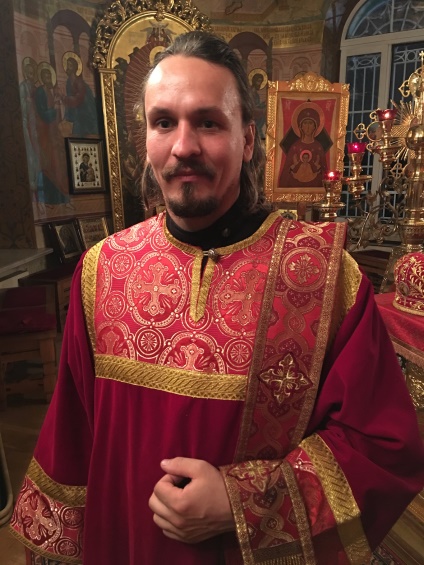 Штатный клирикХрам Рождества Пресвятой Богородицы в КрылатскомСветское образование                2002 г. – Гос. Университет по землеустройству  - юрист.Духовное образование2015 г.- Сретенская духовная семинарияХиротонисан12 июля 2016 г. в сан диаконаДень тезоименитства30 мартаНаградыИерархические (богослужебные награды): Церковные награды (Патриаршая грамота, ордена, медали): 